O poveste frumoasă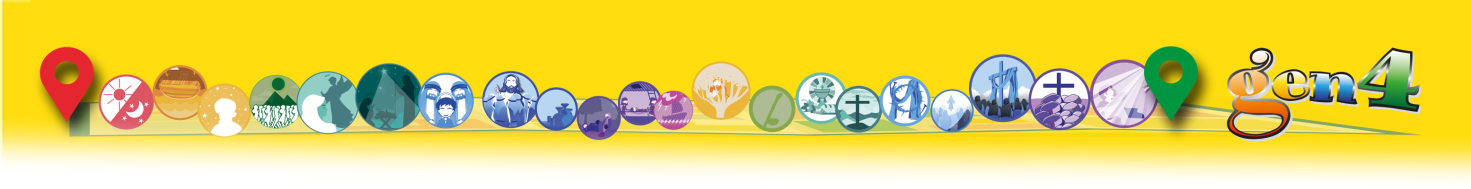             Dumnezeu ne însoțește de la creație la „ceruri noi și pământuri noi”                                                      ****************************                    Moise primește cele 10 porunci de la Dumnezeu                                       Dumnezeu ne dă legile iubirii Introducere I-am cunoscut pe Abraham și Sara. Dumnezeu i-a promis lui Abraham că un popor mai numeros decât stelele cerului va veni de la el. Și știm că Abraham și Sara au avut un fiu, pe Isaac. Isaac va fi mai târziu tatăl lui Esau și al lui Iacob. Iacob, numit și Israel, va avea apoi 12 fii și din ei, din familiile lor, se va forma de-a lungul anilor acest popor, care se va numi poporul lui Israel și pe care astăzi vom începe să-l cunoaștem.Iacob și fiii săi locuiau în țara Canaanului, țara pe care Dumnezeu o promisese lui Abraham. Lucrează pământul, dar după ani în care recoltele sunt abundente, vine o mare foamete: nimic nu crește din pământ, toată lumea este flămândă și nu mai există hrană în depozite.Numai într-o țară îndepărtată, Egiptul, locuit de un alt popor, există încă rezerve de cereale.De aceea Iacob, fiii săi și familiile lor merg în Egipt să caute mâncare. La început sunt bine primiți de faraonul care domnea în acel timp. Însă, după câțiva ani, descendenții lui Iacob, israeliții, devin un popor mare și încep să fie tratați rău de noul faraon și de toți egiptenii.Atunci Dumnezeu va alege un om dintre ei, pe Moise, care să-i călăuzească afară din Egipt și să-i conducă în țara făgăduită. Dumnezeu rămâne întotdeauna credincios poporului său.                                                           ***********************Dumnezeu își eliberează poporul din sclavie (cf. Ex 1, 1-14; 2, 24-25; 3, 1-12; 13, 17-18; 14, 1-31)Poporul Israel se află într-o țară străină, în Egipt. Faraonul care i-a primit a murit și cel actual nu îi tratează bine, îi face să lucreze mult, de parcă ar fi sclavi. Tot poporul suferă.Dumnezeu vede suferința poporului său și pune în aplicare un plan, alegând, dintre membrii poporului lui Israel, un om pe nume Moise, pentru a-l îndeplini. Într-o zi, Moise e afară la pășune. Deodată vede în fața lui un rug care arde, arde ... fără ca flăcările să-l mistuie. Moise se apropie de rug și aude vocea lui Dumnezeu: „Scoate-ți sandalele, acesta este un loc sfânt. Eu sunt Dumnezeul tatălui tău, Dumnezeul lui Abraham, Isaac și Iacob ... Voi face ca israeliții să nu mai trebuiască să fie sclavi ”. Și Moise însuși va trebui să-i conducă spre țara la care s-a gândit Dumnezeu, „o țară mare și frumoasă în care curge lapte și miere”. Poporul Israel, condus de Moise, reușește să părăsească Egiptul îndreptându-se spre Marea Roșie, pe drumului deșertului.Însă, faraonul se înfurie și decide să-i urmărească cu armata sa. Israeliții îl văd venind de departe și se înspăimântă: unde să scape? În fața lor există o întindere de apă!Dar Dumnezeu îi arată lui Moise cum să facă: „Ia toiagul și întinde-l peste mare. În acest fel vei deschide o trecere între ape și veți putea merge pe uscat”.Moise face ceea ce Dumnezeu îi spune: ridică toiagul în sus, îl îndreaptă spre mare. Și Dumnezeu trimite un vânt puternic care, suflând, desparte apa la stânga și la dreapta. Astfel, israeliții pot merge noaptea prin mijlocul apei, care a devenit uscat ca un drum în mijlocul mării și reușesc să scape de atacul egiptenilor.Dar faraonul cu armata sa, carele și călăreții săi îi urmează pe drumul pe care Dumnezeu l-a deschis în mare. Dar iată că, de îndată ce israeliții au ajuns în cele din urmă pe celălalt mal, Dumnezeu îi spune din nou lui Moise: „Întinde-ți mâna”. Moise se supune: vântul se potolește și apele revin la nivelul lor, acoperind toți soldații, caii și carele lor. Israelienii nu vor mai trebui să se teamă de faraon, nu vor mai fi sclavii egiptenilor!Fericiți, fac o sărbătoare mare și îi mulțumesc lui Dumnezeu pentru că l-a ales pe Moise și i-a condus cu o mână puternică spre libertate. Este sărbătoarea zilei în care Dumnezeu și-a salvat poporul, i-a eliberat de sclavie. Și astăzi, această zi, care este amintită în fiecare an, este cea mai importantă sărbătoare pentru poporul lui Israel!                                                                ********************Dumnezeu își conduce poporul în deșert spre țara făgăduită Cf. Ex 5, 22-27; 16, 1-36; 19, 1-8; 20, 1-17; 25, 10-40; 40, 36-38)Acum, însă, oamenii trebuie să se întoarcă la drum, pentru că pentru a ajunge în țara promisă trebuie să traverseze deșertul. Toți împreună pleacă: mari și mici, bătrâni și tineri ...Călătoria este lungă și obositoare. Este foarte cald și nu există apă. În deșert nu este ușor să o găsești. Iat-o, în sfârșit ... dar nu se poate bea, este amară.Oamenii se plâng lui Moise și îl întreabă: ”Ce putem să bem?”Moise îi cere Domnului ajutor ... și iată, Dumnezeu arată o bucată de lemn. Moise o aruncă în fântână și apele devin dulci. Acum israeliții sunt fericiți și pot bea cât doresc. Dumnezeu spune poporului: „Dacă îmi asculți vocea și faci ceea ce îți spun eu, te voi proteja”.Puțin mai departe ajung într-o oază cu mulți palmieri și 12 izvoare de apă: acolo își așază tabăra să se odihnească.Atunci poporul își reia călătoria prin deșert. La un moment dat, ei rămân fără mâncare și se plâng lui Moise: „Dacă am fi rămas în Egipt! Acolo cel puțin aveam farfurii pline cu carne și pâine cât vroiam! ”. Dar Dumnezeu nu-și abandonează poporul și îi spune lui Moise: „Vă voi da pâine și carne, așa veți ști că eu, Domnul, sunt mereu cu voi! De fapt, seara, o turmă de prepelițe poposește lângă tabăra israeliților: iată, carne din belșug pentru toată lumea!Și dimineața, în jurul taberei, oamenii găsesc semințe albe și dulci: sunt bune, au gust de turte ... pot aduna cât poate mânca fiecare și în funcție de nevoile familiei sale! Da, pentru toți anii petrecuți în pustie, Domnul le asigură într-un fel hrana.Israeliții sunt din ce în ce mai încrezători că Dumnezeu îi iubește cu adevărat și nu îi va abandona niciodată. Călătoria către Țara Promisă continuă: mărșăluiesc zi de zi, până se apropie de un munte numit Muntele Sinai! Israeliții își așază corturile. Și spun: „Să ne oprim aici. Acum vrem să ne odihnim puțin. Am mers destul!”Moise urcă pe munte. Acolo sus Dumnezeu vorbește cu el și îi dă un mesaj pentru poporul său: „Ați văzut singuri cum v-am adus aici. Acum, dacă vreți mereu să ascultați glasul meu și să păstrați pactul nostru de prietenie, veți fi poporul meu ales și sfânt.”Moise spune poporului mesajul pe care Dumnezeu i l-a dat. Oamenii răspund într-un singur glas: „Tot ceea ce a spus Dumnezeu, vom face”.Dumnezeu se întoarce din nou spre Moise și spune aceste cuvinte: „Eu sunt Dumnezeul care v-a scos din Egipt, din casa sclaviei. De aceea nu trebuie să aveți alt Dumnezeu în afară de mine”. Apoi spune solemn: să respecte părinții - să nu facă rău nimănui - să nu fure - să nu spună niciodată lucruri care nu sunt adevărate - să respecte lucrurile și oamenii.Moise scrie totul cu litere mari, pe două pietre mari, astfel încât nimeni să nu uite.Moise vrea să păstreze bine cuvintele lui Dumnezeu. Construiește o arcă, ca un trunchi de lemn, iar în interior așază cele două pietre pe care sunt scrise legile iubirii. Acoperă arca cu o perdea decorată cu doi îngeri aurii. Apoi poruncește să se construiască un cort mare, pentru a păzi chivotul. Acest cort este un loc sacru, care îi însoțește în călătoria lor către Țara Promisă.În acest cort pun și un sfeșnic din aur, cu șapte lămpi. Moise și poporul său vor să fie întotdeauna aproape de Dumnezeu, fideli Pactului încheiat cu El.Când totul este gata, pornesc din nou la drum spre Țara Promisă. Ei știu: călătoria va fi foarte lungă, dar Dumnezeu este cu ei.                                                                     *******************Sosirea în țara promisă (cf. Dt 34: 1-4) La sfârșitul lungii călători, Moise urcă pe un munte înalt de la graniță: de acolo priveliștea se deschide spre o panoramă frumoasă, țara Canaanului. Dumnezeu îi spune lui Moise: „Aceasta este țara pe care am promis-o lui Abraham, Isaac și Iacob. Și acum o voi da urmașilor tăi”.                                                                *******************Cu Abraham și Moise am văzut cât de mult își iubește Dumnezeu poporul și nu-l abandonează. Da, Dumnezeu este Iubire: de la creație, Dumnezeu a avut un plan de iubire pentru noi.Este un Dumnezeu care vrea să se facă cunoscut, care merge cu poporul său, îl salvează de sclavie, îi dă mâncare ...În plus, a făcut un mare dar poporului său: a dat 10 porunci, care sunt recomandări esențiale pentru a-l lăuda pe Dumnezeu și a fi în pace cu aproapele, pentru a învăța să trăiască ca o familie mare, unde fiecare se respectă, se ajută, își doresc binele .Atunci când Isus va veni pe pământ, Fiul lui Dumnezeu va continua să învețe și să explice în continuare noua lege, cea a Cerului, care lărgește și rezumă aceste 10 porunci.Dar ceea ce Dumnezeu i-a spus lui Moise trebuie ținut bine minte și pus în practică. Isus reafirmă că poruncile sunt punctul de plecare pentru a-L urma pe calea iubirii (cf. Mt 19: 17-20). Dacă le trăim, vom fi mai fericiți!Trăim așa:„Ascultați glasul meu și păziți alianța mea” (Ex 19,5)Una dintre cele 10 legi date de Dumnezeu lui Moise spune: Să nu spui lucruri care nu sunt adevărate („Să nu dai mărturie falsă”, Ex 20:16)Chiara a amintit copiilor gen4: „Spuneți întotdeauna adevărul și vei fi mereu fericit!” (Chiara L., în Gen4, n. 5 martie-aprilie 1979, p.1)Vaza spartă Marcu și Paul sunt frați. Se joacă împreună când ... mingea scapă și răstoarnă o vază frumoasă care se sparge! Ce dezastru!”Cine a făcut asta?” întreabă tata. Marcu se teme și brusc spune: ”Paul!”Dar când tatăl începe să-l certe pe Paul, Marcu îl întrerupe: „Nu, eu am fost!” Am stricat pachetul de hârtie al mamei! Mascia scoate din comodă un pachet de hârtie pe care mama îl folosește de obicei. Vrea să ia o foaie de hârtie pentru a desena, dar trăgând, trăgând, hârtia se rupe și întregul pachet se distruge. „Mă prefac că nu s-a întâmplat nimic și pun pachetul la loc”, gândește Mascia. Dar apoi se gândește că mama se va supăra când va merge să-l ia și îl va vedea așa. Apoi aleargă la mama și îi spune: „Îmi pare rău, mamă, îmi pare rău, ți-am stricat pachetul de hârtiel!”„Răbdare Mascia, vei vedea că data viitoare îți vei aminti să acorzi mai multă atenție; sunt atât de fericită că ai fost sinceră!” răspunde mama și îi dă un pupic.” Să spun sau nu?”Carlo nu a fost atent pentru o clipă și a spart un pahar. ”Să spun sau nu?” se gândește. Ar vrea să se întoarcă la joacă fără să se gândească la asta, dar în interior se simte cam trist. Apoi își amintește de fraza pe care a atârnat-o în camera lui: „Spune întotdeauna adevărul și vei fi mereu fericit!” Aleargă la mama: ”Iartă-mă, mamă, am spart un pahar!” ”Se întâmplă, Carlo, mi se întâmplă și mie - spune mama - dar mă bucur că ți-ai cerut scuze!” Carlo se întoarce fericit la joacă. E chiar adevărată această frază!-------------------------------------------------------------------------------------------------------------------------------------Trăim așa:„Ascultați glasul meu și păziți alianța mea” (Ex 19,5)O altă poruncă din cele 10 spune: Nu fura (Ex 20:15)Iar Chiara ne spune: „Dăruiți mereu altora! Nu furați de la nimeni niciodată!” (Chiara L., în Gen4, n. 4 ianuarie 1979, p.1) Dăruiți mereu altora! Astăzi, la școală, Italo își dă seama că Paulina, colega sa de clasă, este foarte tristă. Pantofii ei sunt rupți și nu poate să cumpere alții, deoarece familia ei este foarte săracă. Italo ajunge gânditor acasă și o întreabă pe mama sa: „Pot să-i dau lui Pauline o pereche de pantofi de-ai mei?”. Mama este emoționată de generozitatea fiului său, dar îi spune: „Îmi pare rău, dar nu putem face asta, nici noi nu avem bani, iar acești pantofi vor fi folositori fratelui tău mai mic! Dar și mama lui Italo continuă să se gândească cum să o ajute pe Paulina și îi spune totul vecinei care îi spune imediat: „Am o pereche de pantofi de la fiica mea pe care ți-i pot oferi fără probleme!”. Acum, Italo și mama lui o pot ajuta pe Paulina! Însă Italo este timid și nu știe cum să-i ofere colegei sale cadoul! Așa că primește ajutorul învățătoarei: ea îi dă Paulinei pantofii. Ce cadou neașteptat! Paulina sare de bucurie și încalță imediat pantofii noi. Să nu furați de la nimeni niciodată! Sandra are șapte ani și locuiește într-un cartier de la periferia unui mare oraș columbian. Într-o dimineață, în timp ce se îndreaptă spre școală, vede o prietenă de-a ei mergând puțin mai departe. Începe să meargă mai repede pentru a o ajunge din urmă, dar înainte de a ajunge la ea observă că o altă fetiță care se apropie de prietena ei și încearcă să-i deschidă rucsacul pentru a lua ceva înăuntru, fără ca aceasta să observe. Sandra este foarte rănită de această atitudine, dar își amintește că trebuie să-l iubim pe Isus în toți, chiar și în acea fetiță care a greșit. Așa că se apropie repede de ea și îi face semn cu calm să nu facă acel lucru. Fetița o privește surprinsă, dar apoi pleacă fără să ia nimic. Sandra se alătură apoi prietenei ei și încep să vorbească fericite, mergând spre școală. 